REQUERIMENTO Nº 48/2014Requer informações acerca dos pagamentos efetuados aos fornecedores pela Prefeitura Municipal durante todo o ano de 2013. Senhor Presidente,Senhores Vereadores, CONSIDERANDO que em virtude das notícias veiculadas no início deste novo mandato, com o prefeito Dênis Andia afirmando ter encontrado a situação financeira da Prefeitura com dívida de R$ 12 milhões, frota sucateada e total falta de recursos em caixa;CONSIDERANDO que, segundo o prefeito sérias medidas de  austeridade seriam necessárias para que as dívidas com fornecedores e também das obras paradas, pudessem ser retomadas;CONSIDERANDO que durante a gestão anterior, as audiências públicas de finanças não expuseram a gravidade financeira do município, fato que torna-se imprescindível o acompanhamento através deste Poder Legislativo sobre em que condições foi o fechamento do ano de 2013 com relação às finanças da Prefeitura;  REQUEIRO que, nos termos do Art. 10, Inciso X, da Lei Orgânica do município de Santa Bárbara d’Oeste, combinado com o Art. 63, Inciso IX, do mesmo diploma legal, seja oficiado o Excelentíssimo Senhor Prefeito Municipal para que encaminhe a esta Casa de Leis as seguintes informações: 1º) Favor encaminhar informações sobre os fornecedores: razão social, nome fantasia, serviço prestado, local do serviço prestado, data e valor de todos os pagamentos efetuados pela  Prefeitura Municipal durante o ano de 2013.2º) Existem dívidas vencidas que deveriam ter sido pagas em 2013 e não foram? Em caso positivo, favor especificar citando os mesmos dados acima.JUSTIFICATIVAO fato do prefeito Dênis Andia ao assumir a prefeitura, divulgar valores altíssimos que teriam sido deixados pela ex administração, surpreendeu a população e até mesmo os vereadores, já que durante a gestão anterior, em todas as exposições realizadas através das audiências públicas de finanças, nunca houve a divulgação da gravidade financeira enfrentada pelo município. Agora, mais do que nunca é preciso acompanhar como se encontram as dívidas deixadas, se estão sendo pagas, se estão em dia, se existem pagamentos em atraso, ou se está sendo possível um controle eficaz e equilibrado capaz de aos poucos colocar as finanças num patamar favorável.   Plenário “Dr. Tancredo Neves”, em 10 de janeiro de 2014.Juca Bortolucci-Vereador Líder da Bancada PSDB-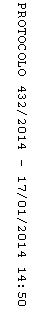 